Mini cannelés au jambon fumé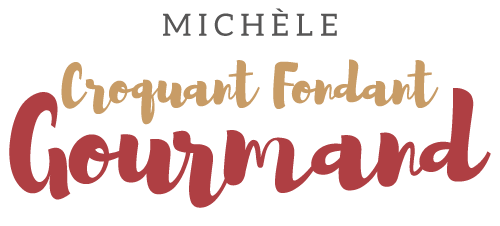  Pour 34 Mini cannelés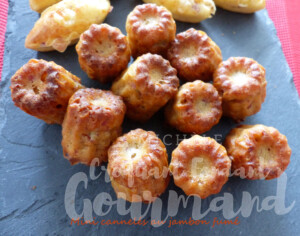 - 140 g de jambon fumé en tranches
- 2 œufs
- 40 g de moutarde aux fines herbes
- 140 g de ricotta
- 80 g d'huile d'olive
- 160 g de farine T55
- 4 g de levure chimique
- ¼ de càc de 4 épices
- sel & poivre du moulinEmpreintes à mini-cannelés
Préchauffage du four à 195°C 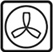 Couper le jambon très finement au couteau.
Mélanger au fouet dans un saladier, les œufs avec la moutarde, la ricotta et l'huile.
Ajouter la farine, la levure et les 4 épices. Saler légèrement et poivrer.
Mélanger pour obtenir une pâte homogène.
Ajouter le jambon et mélanger.
Remplir les empreintes aux ¾ à l'aide d'une poche à douille.
Enfourner pour 25 minutes.
Laisser tiédir quelques minutes avant de démouler.
Servir tièdes.